СОВЕТ НАРОДНЫХ ДЕПУТАТОВВЕРХНЕМАМОНСКОГО СЕЛЬСКОГО ПОСЕЛЕНИЯВЕРХНЕМАМОНСКОГО МУНИЦИПАЛЬНОГО РАЙОНАВОРОНЕЖСКОЙ ОБЛАСТИР Е Ш Е Н И Еот «26» декабря 2023 г. № 38-----------------------------------------------------------с. Верхний МамонО принятии осуществления части полномочий по решению вопросов местного значенияВ соответствии с частью 4 статьи 15 Федерального закона от 6 октября 2003 г. N 131-ФЗ "Об общих принципах организации местного самоуправления в Российской Федерации", Бюджетным кодексом Российской Федерации, Уставом Верхнемамонского сельского поселения, Порядком заключения соглашений органами местного самоуправления Верхнемамонского сельского поселения Верхнемамонского муниципального района Воронежской области с органами местного самоуправления Верхнемамонского муниципального района Воронежской области о передаче (принятии) осуществления части полномочий по решению вопросов местного значения, утвержденным решением Совета народных депутатов Верхнемамонского сельского поселения Верхнемамонского муниципального района Воронежской области №13 от 22.05.2015г., Совет народных депутатов решил:1. Верхнемамонскому сельскому поселению Верхнемамонского муниципального района Воронежской области принять от Верхнемамонского муниципального района Воронежской области на срок до 31.12.2028 года осуществление части своих полномочий по решению вопросов местного значения, а именно:1.1. Осуществления муниципального земельного контроля в границах  Верхнемамонского сельского поселения.1.2. По решению вопроса местного значения предусмотренного п.5 ч.1 ст.14 Федерального закона от 06.10.2003г. №131-ФЗ «Об общих принципах организации местного самоуправления в РФ».2. Администрации Верхнемамонского сельского поселения Верхнемамонского муниципального района Воронежской области заключить с Администрацией Верхнемамонского муниципального района Воронежской области соглашение о передаче  полномочий согласно пункту 1 данного решения.3. Решение опубликовать в Информационном бюллетене Верхнемамонского сельского поселения Верхнемамонского муниципального района Воронежской области.Исполняющий обязанностиглавы Верхнемамонскогосельского поселения                                                             Малахов О.М.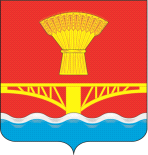 